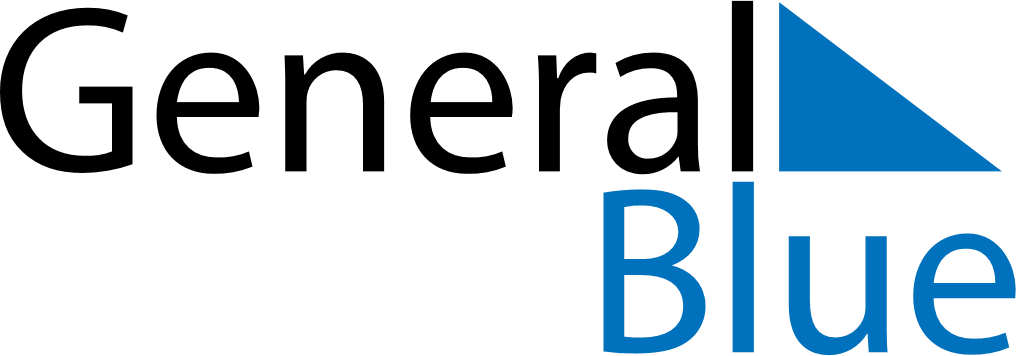 January 2024January 2024January 2024January 2024January 2024January 2024Tiszaluc, Borsod-Abauj-Zemplen, HungaryTiszaluc, Borsod-Abauj-Zemplen, HungaryTiszaluc, Borsod-Abauj-Zemplen, HungaryTiszaluc, Borsod-Abauj-Zemplen, HungaryTiszaluc, Borsod-Abauj-Zemplen, HungaryTiszaluc, Borsod-Abauj-Zemplen, HungarySunday Monday Tuesday Wednesday Thursday Friday Saturday 1 2 3 4 5 6 Sunrise: 7:25 AM Sunset: 3:51 PM Daylight: 8 hours and 26 minutes. Sunrise: 7:25 AM Sunset: 3:52 PM Daylight: 8 hours and 27 minutes. Sunrise: 7:25 AM Sunset: 3:53 PM Daylight: 8 hours and 28 minutes. Sunrise: 7:25 AM Sunset: 3:54 PM Daylight: 8 hours and 29 minutes. Sunrise: 7:25 AM Sunset: 3:55 PM Daylight: 8 hours and 30 minutes. Sunrise: 7:25 AM Sunset: 3:56 PM Daylight: 8 hours and 31 minutes. 7 8 9 10 11 12 13 Sunrise: 7:24 AM Sunset: 3:58 PM Daylight: 8 hours and 33 minutes. Sunrise: 7:24 AM Sunset: 3:59 PM Daylight: 8 hours and 34 minutes. Sunrise: 7:24 AM Sunset: 4:00 PM Daylight: 8 hours and 36 minutes. Sunrise: 7:23 AM Sunset: 4:01 PM Daylight: 8 hours and 37 minutes. Sunrise: 7:23 AM Sunset: 4:02 PM Daylight: 8 hours and 39 minutes. Sunrise: 7:23 AM Sunset: 4:04 PM Daylight: 8 hours and 41 minutes. Sunrise: 7:22 AM Sunset: 4:05 PM Daylight: 8 hours and 42 minutes. 14 15 16 17 18 19 20 Sunrise: 7:21 AM Sunset: 4:06 PM Daylight: 8 hours and 44 minutes. Sunrise: 7:21 AM Sunset: 4:08 PM Daylight: 8 hours and 46 minutes. Sunrise: 7:20 AM Sunset: 4:09 PM Daylight: 8 hours and 48 minutes. Sunrise: 7:20 AM Sunset: 4:10 PM Daylight: 8 hours and 50 minutes. Sunrise: 7:19 AM Sunset: 4:12 PM Daylight: 8 hours and 53 minutes. Sunrise: 7:18 AM Sunset: 4:13 PM Daylight: 8 hours and 55 minutes. Sunrise: 7:17 AM Sunset: 4:15 PM Daylight: 8 hours and 57 minutes. 21 22 23 24 25 26 27 Sunrise: 7:16 AM Sunset: 4:16 PM Daylight: 8 hours and 59 minutes. Sunrise: 7:15 AM Sunset: 4:18 PM Daylight: 9 hours and 2 minutes. Sunrise: 7:14 AM Sunset: 4:19 PM Daylight: 9 hours and 4 minutes. Sunrise: 7:13 AM Sunset: 4:21 PM Daylight: 9 hours and 7 minutes. Sunrise: 7:12 AM Sunset: 4:22 PM Daylight: 9 hours and 9 minutes. Sunrise: 7:11 AM Sunset: 4:24 PM Daylight: 9 hours and 12 minutes. Sunrise: 7:10 AM Sunset: 4:25 PM Daylight: 9 hours and 15 minutes. 28 29 30 31 Sunrise: 7:09 AM Sunset: 4:27 PM Daylight: 9 hours and 17 minutes. Sunrise: 7:08 AM Sunset: 4:28 PM Daylight: 9 hours and 20 minutes. Sunrise: 7:07 AM Sunset: 4:30 PM Daylight: 9 hours and 23 minutes. Sunrise: 7:05 AM Sunset: 4:32 PM Daylight: 9 hours and 26 minutes. 